Публичный докладМуниципального дошкольного образовательного учрежденияДетский сад «РомАШКА» п.первомайский                                                                                      Заведующий Коровина Е.М.Адрес образовательного учреждения.Юридический: 457441, Челябинская область, Агаповский район, п.Первомайский, ул. Комсомольская 5а Фактический: 457441, Челябинская область, Агаповский район, п.Первомайский, ул. Комсомольская 5а                                      1.Информационная справкаМуниципальное дошкольное образовательное учреждение детский сад «Ромашка» п. Первомайский создано На основании Постановления Администрации Агаповского района № 923 от 10.12.1999 года .В 2009 году учреждение прошло аттестацию и аккредитацию, установлен государственный статус: Муниципальное дошкольное образовательное учреждение детский сад «Ромашка» п.Первомайский. 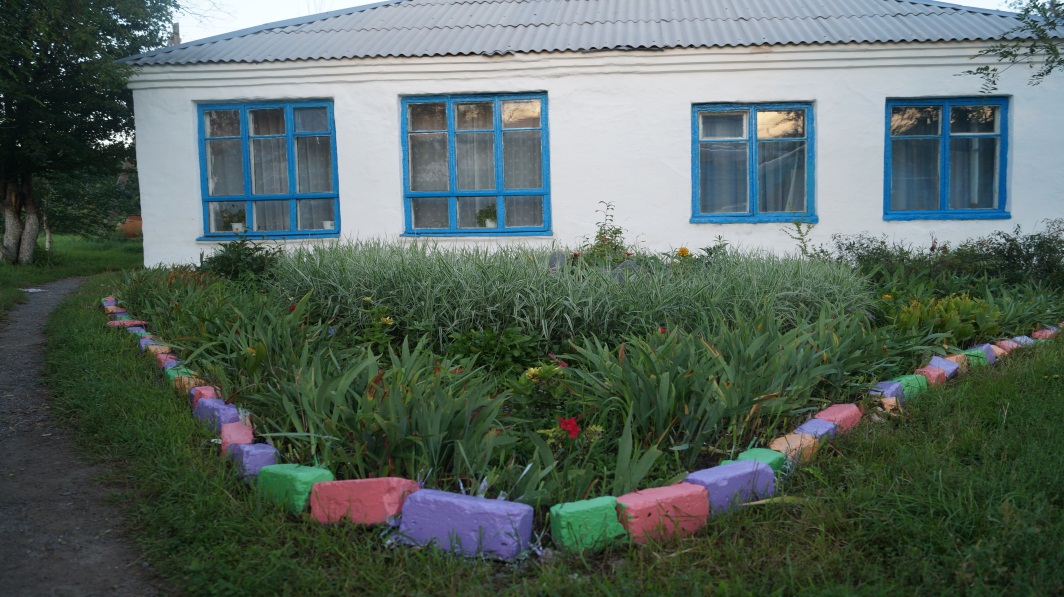 Приоритетные направления работы  ДОУ:Физкультурно-оздоровительная работа. Социально-личностное развитиеПознавательно-речевоеХудожественно-эстетическоеПаспорт учреждения                                        Таблица 1.Здание приспособленное рассчитано на 3 группы. Проектная мощность 57 детей от 1,5 до 7 лет. В настоящее время функционируют:- 1 группа младшего  возраста от 1,5 до  3 лет; (15 детей)- 2 группы дошкольного возраста от 3 до 7 лет; (49детей)Всего 6 4ребенкаРежим функционирования учреждения:- 5 дней в неделю (выходные суббота, воскресенье)- 7.30-18.00 (10,5 часового пребывания, адаптационная группа 2 часа).Управлением ДОУ осуществляется в соответствии с законом РФ «Об образовании», на основании Устава учреждения. Управляет учреждением заведующий Коровина Елизавета Михайловна (имеет высшую квалификационную категорию по должности – руководитель).Якишева Светлана Владимировна-  заведующий   по хозяйственной части .Формами самоуправления являются:- собрание трудового коллектива;- педагогический совет;- общее родительское собрание;- творческая группа.Данная система способствует включению каждого участника  педагогического процесса в управлении МДОУ, происходит развитие личности и профессиональных качеств работников, их функционала.В управлении образовательным учреждением применяется линейно-функциональная с частичной децентрализацией модель.Высшим коллективным органом управления является Общее Собрание трудового коллектива, где  принимаются важные решения  по различным направлениям деятельности учреждения.Педагогический совет - коллективный орган управления учреждением, который решает вопросы, связанные с реализацией программы развития, несёт ответственность за принятые решения.Детский сад окружен такими социально-культурными объектами как: библиотека, школа, Дом культуры. Детским садом эффективно используется преимущество, дающееся близким расположением этих учреждений. Налажено сотрудничество, разработана правовая база, регулирующая данное взаимо, совместные мероприятия носят плановый систематический характер, и способствует повышению качества образования.В учреждении органично соединено основное о дополнительное образование (бесплатные кружки):- театральный кружок  «Сказка»-художественно-эстетическое развитие - кружок «Фантазия»(нетрадиционные техники рисования)-художественно-    эстетическое развитие-  кружок «Мастерская Самоделкина»(работа с деревом)- труд- «Секреты природы» (опыты с водой)-       - Клуб «Топтыжка» (консультационный клуб для родителей и детей раннего         возраста).Положительные отзывы руководства Управления образования, родителей бывших и настоящих воспитанников, формируют позитивный образ детского сада, пользующийся  популярностью  среди разных слоев населения благодаря стабильному, грамотному коллективу, организации предметно-пространственной среды в соответствии  с федеральными государственными требованиями. 2.Особенности образовательного процесса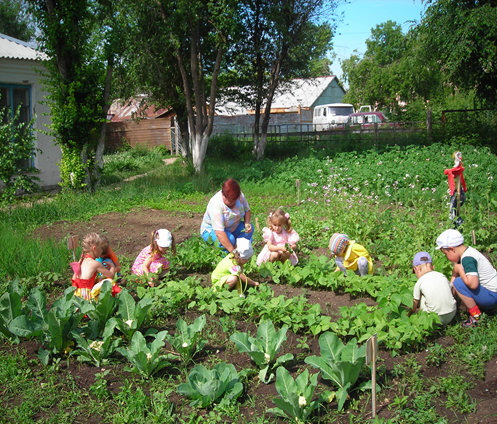 2.1.Програмно-методическое обеспечение образовательной деятельностиМДОУ детский сад «Ромашка» реализует современные программы и технологии в соответствии с Законом РФ «Об образовании», Типовым положение о дошкольном образовательном учреждении, Федеральными государственными требованиями.Программы и педагогические технологии ориентированы на развитие личности ребенка, его способностей и склонностей.  В учреждении содержание дошкольного образования определено совокупностью программ:-Основной комплексной: «Радуга» Т. Н. Доронова, С. Г. Якобсон, Е. В. Соловьева, Т. Н. Гризик, В. В. Гербова (в редакции 2011 года, в соответствии с ФГТ)- парциальных:  «Росток» А. В. Шестакова (художественно-эстетическое развитие); «Ладушки» И. Каплунова, И. Новосельцева;  «Наш дом – Южный Урал» Е. С. Бабунова, «Экологическое воспитании дошкольников» С. В. Николаева,           «Методика обучения грамоте». Л. Е. Журова.Концептуально все программы сочетаются на основе гуманного подхода в личности ребенка, содержание каждой углубляют содержание программы «Радуга». Программы имеют основное учебно-методическое обеспечение, методические пособия, дидактический материал, но в недостаточном количестве.Начиная с раннего возраста, в учреждении ведется наблюдение за развитием детей, изучаются индивидуальные особенности, интересы, способности. Проводится индивидуальное обследование ребенка с целью выявления хода развития в соответствии с нормами. Педагоги наблюдают за самочувствием каждого ребенка, варьируют нагрузку и содержание жизнедеятельности. 2.2.Состояние предметно-развивающей средыПредметно-развивающая среда в группах ДОУ соответствует требованиям программы «Радуга» и федеральным государственным требованиям. Совместными усилиями сотрудников, при активном участии родителей создана комфортная предметно-развивающая среда, в которой отражено конкретное содержание реализуемых в ДОУ программ и ФГТ.Оборудование и зоны многофункциональны, обстановка в игровых уголках мобильна. Наличие технических средств недостаточно: в наличии имеются 2 магнитофона. Нет  медиа-проектора, телевизора, что не позволяет широко использовать данное оборудование в познавательных и развивающих целях.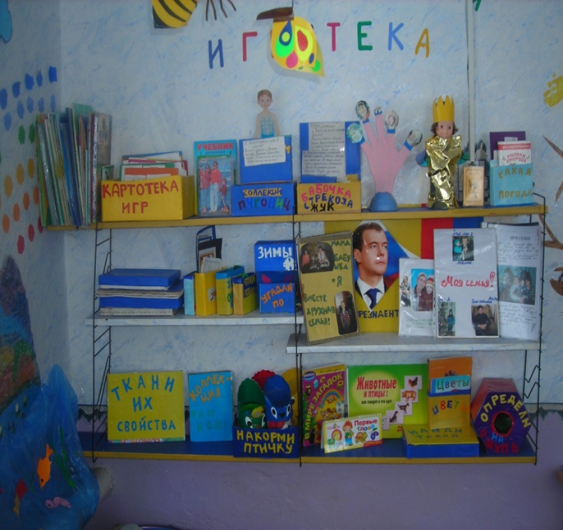 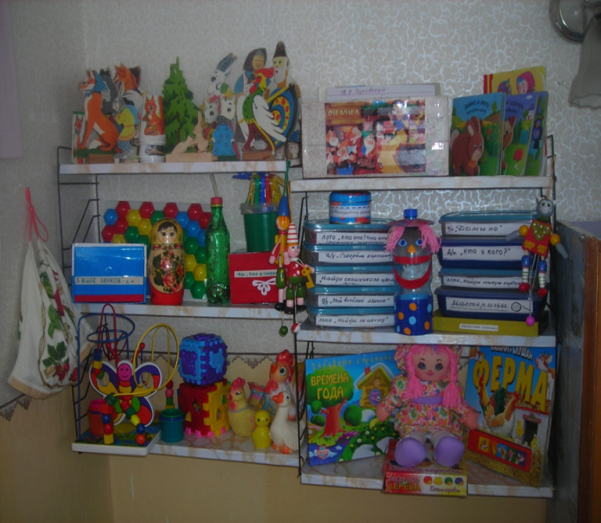 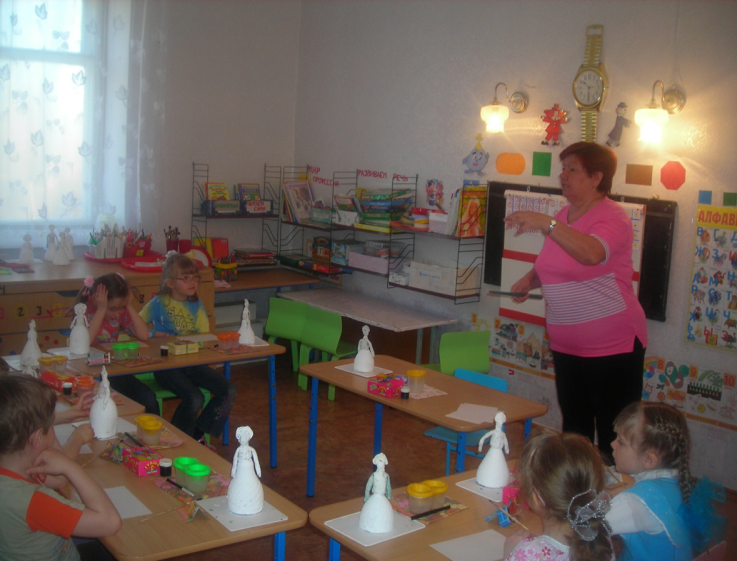                                  2.3. Кадровое обеспечение:Комплектование педагогическими кадрами строится в соответствии со штатным расписанием:Заведующий ДОУ -1Музыкальный руководитель-1Воспитатели -5Все педагоги являются дипломированными специалистами, среди них 2 молодых специалистов.Таблица 2. Возрастной состав:Таблица 3. Стаж работы педагогов:Таблица 4. ОбразованиеТаблица 5. Квалификационная категорияС целью повышения результативности педагогической работы педагоги посещают районное  методическое объединение, семинары, повышают квалификацию на курсах, посещают курсы ИКТ и профессиональной подготовки. 3. Состояние деятельности по укреплению и сохранению здоровья воспитанниковОдной из основных задач ДОУ является укрепление и сохранение здоровья воспитанников, для реализации этой задачи в учреждении имеются следующие  условия:-изолированная 1 младшая и  старшая-подготовительная группа, - 2 младшая-средняя группа проходная-музыкально-спортивный зал-спортивная площадка на территории д.с.В настоящее время перед коллективом стоит задача дать ребенку знания о том, как заботиться, о своем здоровье, укреплять его, формировать навыки здорового образа жизни.Таблица 7. Распределение детей по группам здоровья 2012 год.Важнейшим показателем эффективности педагогической деятельности коллектива является состояние здоровья детей. Таблица 8.Таблица 9. Заболеваемость за период 2011-2012 гг.Организация сбалансированного питания предусматривает строгое соблюдение режима. Учреждение работает по 10-тидневному меню, разработаны технологические карты на основе норм питания и физиологических потребностей детей в пищевых веществах. Распределение общей калорийности суточного пребывания детей в ДОУ  такое: завтрак-25%, обед-55%, полдник 20%4. Материально-техническое оснащение воспитательно-образовательного процессаВ ДОУ созданы  условия для воспитания детей от 1,5 до 7 лет.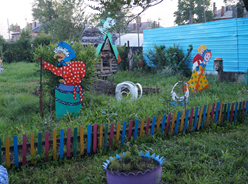  Детский сад  оснащен мягким и жестким инвентарем, имеет  оборудование и  технические средства(в недостаточном количестве), художественную и методическую литературу,  учебно-наглядные пособия. На территории МДОУ имеются прогулочные площадки с игровым оборудованием: спортивная площадка оборудована стационарно установленными  стойками для игры в волейбол, футбол. В здании проведен косметический ремонт в группах и спальных комнатах. На территории ДОУ имеются цветники, имеется огород, что позволяет решать задачи трудового воспитания детей.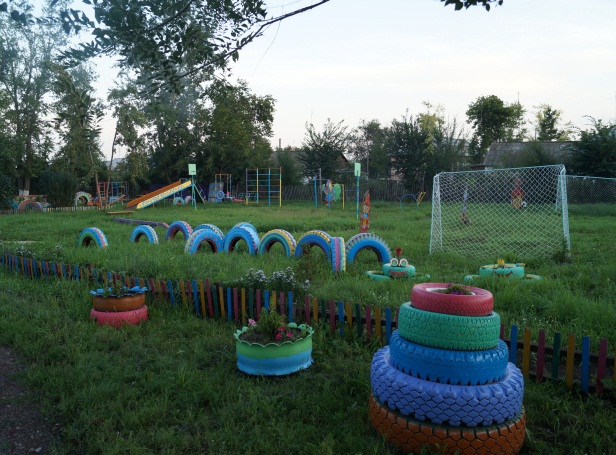 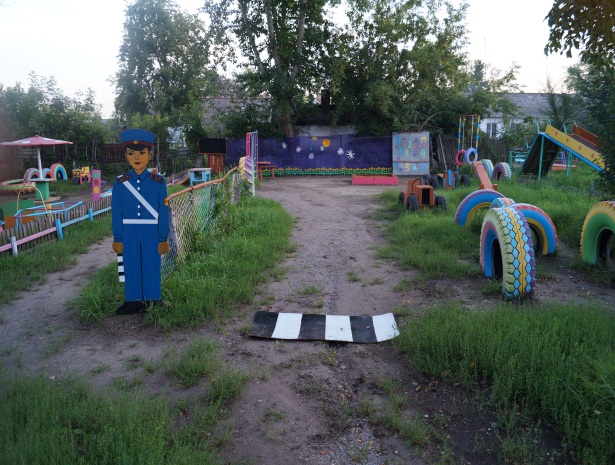 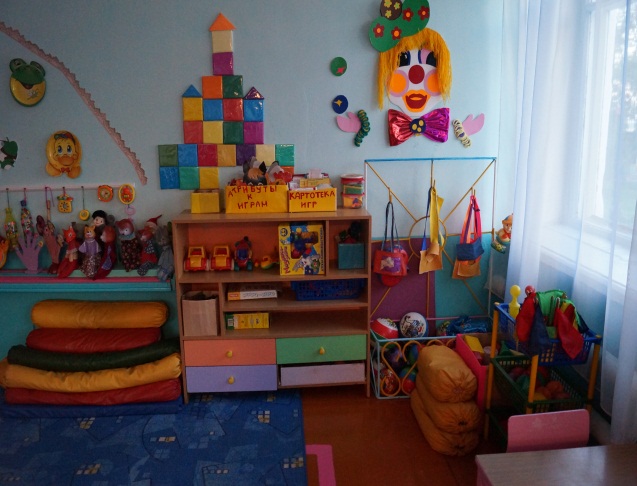 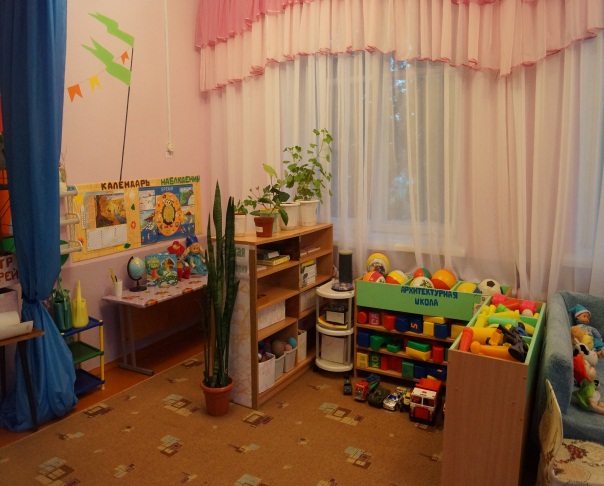 Таблица 10. Техническое оснащение МДОУ 5. Обеспечение безопасностиВ ДОУ созданы условия для безопасного пребывания детей, как в здании, так и на территории:-установлена автоматическая пожарная сигнализация-имеется  телефонная связь-территория учреждения обнесена забором-ворота и калитка закрываются-игровое оборудование исправно и безопасно для эксплуатации.Приказом руководителя назначен ответственный за организацию и безопасность образовательного процесса. Со всеми сотрудниками систематически проводится инструктаж, 2 раза в год проводятся учебные тренировки по эвакуации детей в условиях пожара.                    6. Финансовые ресурсыМуниципальное дошкольное учреждение Оплата услуг содержания ребенка в детском саду: является бюджетным, финансируется за счет средств местного бюджета и внебюджетных средств в виде родительской платы за содержание воспитанников в ДОУ.Расходы учреждения:Заработная платаКоммунальные услугиУслуги связи         Обслуживание  пожарной сигнализации.Бюджетные средства выделяются дошкольному учреждению согласно смете  и расходуются  на:Содержание здания Ремонт и приобретение оборудования, мебелиОплату продуктов питания Услуг связи и т.п.За счет внебюджетных средств перечисленных на развитие ДОУ в 2013 году проведена Аттестация рабочих мест.За счет выделенных учредителем средств, в сумме 8000.00 руб., сделан ремонт пищеблока, прачечной и медицинского кабинета.За счет родительских пожертвований летом 2012 года сделан косметический ремонт всех групповых  и спальных помещений. 7.Результаты образовательной деятельностиВ дошкольном учреждении созданы условия для развивающей деятельности детей, четко определены частные и общие задачи всех участников  воспитательно - образовательного процесса. Не смотря на то что 30% педагогов – молодые специалисты они в совершенстве владеют как теоретическими, так и практическими навыками работы с детьми.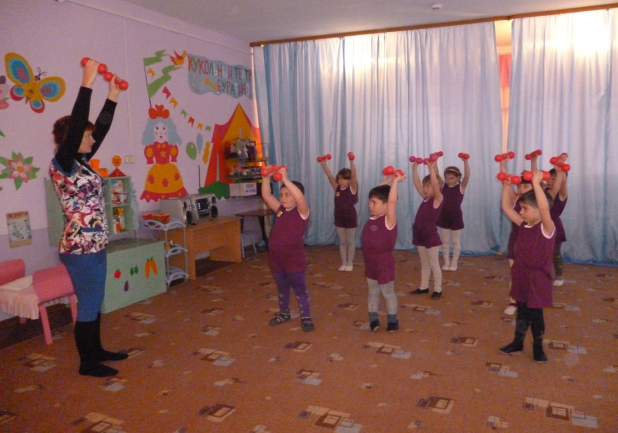 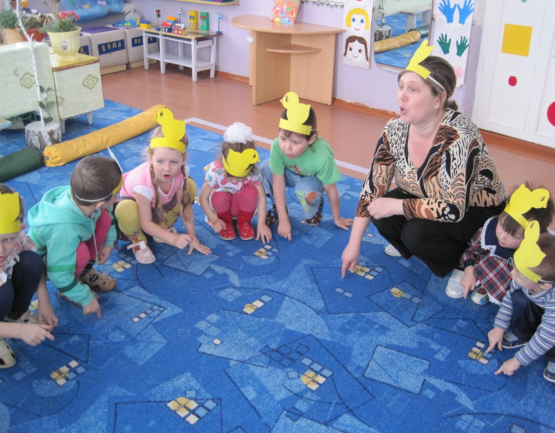 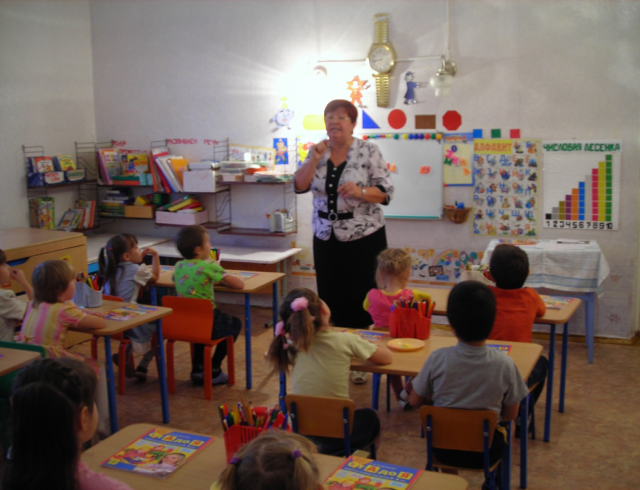 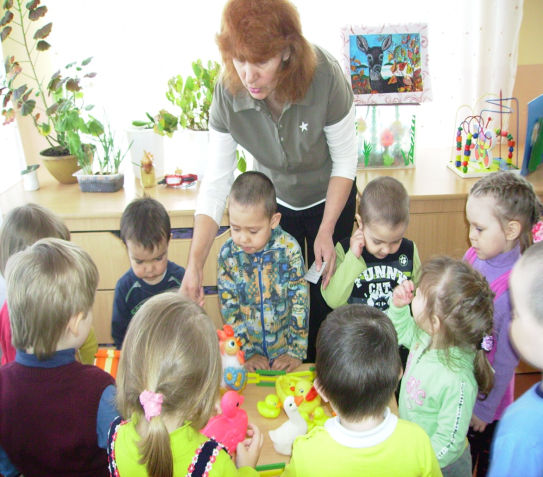 Таблица 11. Данные освоения образовательной программы детьмиПодготовка детей к обучению в школе строится на основе тесного взаимодействия с Первомайской СОШ. Успешной и безболезненной адаптации выпускников учреждения к школе способствует реализуемый совместный план работы детского сада и школы в котором находят свое отражение мероприятия:- совместные педагогические советы- взаимопросмотры уроков и мероприятий в детском саду, экскурсии, совместные досуги и праздники.В основном дети успешно усваивают школьную программу, они психологически подготовлены к обучению, у детей развиты коммуникативные качества. Проблемы детей, обучающихся  «удовлетворительно», являются пропуски  по состоянию здоровья и другие причины  индивидуальные для каждого ребенка.Выполнение программы  развития  По повышению качества образования: Педагоги регулярно посещают организованные обучающие мероприятия (педагогические советы, семинары-практикумы, курсы повышения квалификации, методические объединения и т.п.).Внедряют педагогические технологии в учебный процесс.Регулярно приобретается педагогическая литература, ведется подписка на периодические издания «Справочник руководителя», «Дошкольное воспитание», «Старший воспитатель», «Звезда».По физическому развитию дошкольников и  здоровьесбережению:Ведутся листы здоровья детейВ учебно-воспитательном процессе используются здоровьесберегающие технологии,Проводятся профилактические и оздоровительные мероприятия с детьми.Коллектив педагогов и воспитанников учреждения принимают участие во  всех районных мероприятиях.Высокая результативность деятельности учреждения это высокая оценка подготовки детского сада к новому учебному году. Основные направления ближайшего развития:-оптимизировать всю работу  ДОУ для повышения качества образования направленного на здоровьесбережение, эмоциональное благополучие- посредством повышения компетентности педагогических кадров и взаимодействии с социумом. -совершенствовать нормативно-правовую базу развития учреждения в современных условиях.- повышать эффективность взаимодействия с  семьей.-обогащать материально-техническую базу и создавать условия для внедрения ИКТ технологий в образовательный процесс.-совершенствовать систему физического воспитания детей, включая родителей в процесс здоровьесбережения.Основные цели работы педагогического коллектива:Постоянно совершенствовать работу по оздоровлению детей, повышать двигательную активность детей, постоянно использовать усвоенный детьми двигательный материал. Улучшать организацию физкультурных занятий, гимнастики, прогулок, чаще проводить соревнования. Повышать уровень медико-педагогического контроля, обеспечить тесный контакт в работе с родителями.Приобщать детей к самостоятельности, творческой инициативе в использовании приобретенных знаний, умений, навыков.Продолжать работу по развитию у детей логического мышления, памяти, воображения, способности к сотрудничеству на занятиях и в свободное от занятий время. Воспитывать гуманное отношение к природе, желание сохранить ее.Спасибо за внимание!!!С уважением администрация ДОУ.ТипКазенное учреждениеВидДошкольное учреждениеСтатусБюджетное учреждениеПолное наименование учрежденияМуниципальное дошкольное образовательное учреждение детский сад «Ромашка» п.ПервомайскийЛицензия на образовательную деятельностьсерия Аномер 298041дата выдачи 16.10.2009срок действия по 16.10.2015выдана:  Министерством образования и науки Челябинской областиСвидетельство о государственной аккредитациирегистрационный № 329серия АА 019366дата выдачи 08  января  2002 годаРежим работыс 7.30 до 18.00выходной – суббота, воскресенье, праздничные дниКонтактытелефон – 8 (35 1)40-91-2-05 31-4041-5051-5556-602131До 33-56-1011-1516-2021-25Более 2512----4годСреднее педагогическоеВысшее педагогическое201252Всего аттестованоНа высшуюНа первуюсоответствиеНе аттестовано312-4 ГруппаКол-во детей%Первая42,9Вторая4977,9Третья1219,2Четвертая--Год 1 группа 2 группа 3 группа 4 группа% % % %2009-201057025-2010-201168212-2011-201268212-наименованиеяслиДетский садучреждениеСписочный состав155065Среднесписочный124052Случай по болезни164163327Кол-во дето-дней пропущенных1 ребенком11,58,410,3НаименованиеКоличество: образовательный процессКоличество: административный процессПерсональный компьютер1Сканер1Принтер1Модемнет нетИнтерактивная досканетнетЦифровой  фотоаппарат1Магнитофон (аудио)2РазделыВысокий %Средний %Низкий %Физическое развитие55405Социально-личностное развитие45505Позновательно-речевое развитие41509Математика305614Экология30655Музыкально-художественная деятельность30655Художественное творчество39565Готовность  к обучению в школе50482